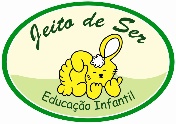 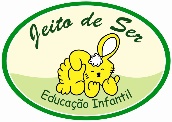 Refeições2ª FEIRA3ª FEIRA4ª FEIRA5ª FEIRA6ª FEIRASÁBADODOMINGOCafé da ManhãFrutaIogurte de FrutaPão Integral com Ovos MexidosFrutaSuco de LaranjaCrepioca com Queijo BrancoFrutaVitamina de Banana com AveiaBiscoitos Caseiros Suco de FrutaTorradas AmanteigadasCubinhos de QueijoLeiteBanana da Terra CozidaBiscoitos de PolvilhoFrutaSuco de LaranjaSanduíche de Queijo QuenteFrutaIogurte com Mel e GranolaBolo de MaracujáLanche FrutaFrutaFrutaFrutaFrutaFrutaFrutaAlmoçoSalada de RúculaPicadinho de Carne com LegumesPolentaArrozFeijãoSalada de Cenoura e ErvilhaBifinho de FrangoBatatas Assadas com Ervas FrescasArrozFeijãoSalada de Chuchu e BrócolisAlmôndegas de Carne e BeterrabaBaroa EnsopadinhaArrozFeijãoSalada de Beterraba, Tomate e VagemOmelete AssadaBifum com BrócolisArrozFeijãoSalada de Alface, Pepino e MilhoBife de Panela com CenouraFarofa de VagemArroz, FeijãoSalada de Couve-flor, Alface Roxa e Tomate CerejaPeixe GrelhadoPurê de BatatasArrozFeijãoSalada de Legumes Cozidos Frango AssadoMacarrão de Palmito com Molho de TomateArroz, FeijãoLancheda TardeFrutaSuco de FrutaCupcakes de Cenoura com CacauFrutaMilho CozidoTorradas com RequeijãoFrutaSmoothie de Morango OrgânicoPãozinho Com Ovo MexidoEspetinho de FrutasCom Mel e GranolaLeite FermentadoFrutaSuco de FrutaPão de QueijoFrutaIogurte de FrutaBiscoitos de Gergelim com ManteigaFrutaSuco de FrutaSanduíche de Queijo Branco, Alface e TomateJantarSalada de Beterraba e AlfaceArgolinha com Carne MoídaOmelete(ou Ovos Mexidos)Abóbora EnsopadaArroz com Brócolis  Sopa de Letrinhas com Carne, Couve e LegumesSalada de Grão de Bico e LegumesPanqueca Colorida de FrangoPicadinho de Carne com LegumesCabelo de Anjo no AzeiteSalada de Alface, Pepino e Tomate Hambúrguer Caseiro Assado ArrozCenouras baby, Tomate Cereja e Ovos de CodornaArroz com Frango e Milho